ISTITUTO COMPRENSIVO CORINALDO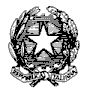 con sedi staccate di Ostra Vetere e Castelleone di SuasaPiazzale della Liberazione, 2 – 60013 CORINALDO  (AN)Codice Meccanografico ANIC834008 – Codice Fiscale 92015290429                      Tel. 071.67161 - Fax 071.7978021 – e-mail: anic834008@istruzione.it - www.iccorinaldo.edu.itRegistro PROGETTO/ATTIVITàDenominazione…………………………………………………………………………..……………………..ESPERTO 				…………………………………..PERSONALE INTERNO	…………………………………………..PLESSO				…………………………………………..CLASSE/I				…………………………………………..ORE ASSEGNATE		……………………DURATA			dal 	……………….……..					al 	………………………